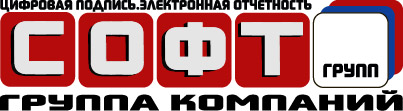 Прайс компании ООО «ГК «СОФТГРУПП» на электронные подписи и услуги на 2015 год *Зависит от сложности работыЭП для Электронных торговЭП для Электронных торговЭП для Электронных торговКомплектОбласть примененияЦенаГосзаказ5 федеральных площадок5300 руб.Госзаказ Плюс5 федеральных и около 20 коммерческих площадок6969 руб.Госзаказ Плюс и В2В5 федеральных и около 20 коммерческих площадок, а также все площадки В2В7400 руб.Госзаказ Плюс и В2В и ГПБ5 федеральных и около 20 коммерческих площадок, а также все площадки В2В и ГПБ9800 руб.Заказчик по 223 ФЗ5 федеральных площадок в качестве заказчика6257 руб.В2Ввсе площадки группы В2В5850 руб.ГПБВсе площадки Газпром Банка 6400 руб.ФабрикантFabrikant.ru 4179 руб.Комплексный5 федеральных и около 110 коммерческих площадок9405 руб.КоммерческийОколо 110 коммерческих площадок6484 руб.БанкротствоОколо 110 коммерческих площадок6484 руб.* Акция продлится до 01.05.2015 г.ЭП для сдачи Электронной отчетности* Акция продлится до 01.05.2015 г.ЭП для сдачи Электронной отчетности* Акция продлится до 01.05.2015 г.ЭП для сдачи Электронной отчетностиОтчетность в ФНС по 1 КППрегистрация в ФНС по основному месту передачи 3672 руб.Отчетность в ПФРрегистрация в ПФР в одном территориальном органе3672 руб.Отчетность в Росстатрегистрация в Росстате в одном территориальном органе3272 руб.Отчетность в ФСС3272 руб.Отчетность в ФНС и ПФРрегистрация в ФНС по основному месту передачи, регистрация в ПФР в одном территориальном органе 4172 руб.Отчетность в ФНС, в ПФР и ФСС (или Росстат)регистрация в ФНС, в ПФР и ФСС (или Росстат) в одном территориальном органе4372 руб.Отчетность в ФНС, ПФР, ФСС и Росстатрегистрация в ФНС, в ПФР и ФСС и Росстат в одном территориальном органе4672 руб.*Цена указана за год использования, включая ПО для сдачи отчетности*Цена указана за год использования, включая ПО для сдачи отчетности*Цена указана за год использования, включая ПО для сдачи отчетностиЭП в государственные органыЭП в государственные органыЭП в государственные органыРосалкогольрегулированиеСдача алкогольных деклараций на портале http://fsrar.ru/3500 руб.Росреестр пользователь юр. лицоДоступ к порталуhttps://rosreestr.ru/5515 руб.Росреестр пользователь физ. лицоhttps://rosreestr.ru/4147 руб.Росреестр Кадастровый инженерhttps://rosreestr.ru/4147 руб.Росреестр для Оценочной деятельностиhttps://rosreestr.ru/4147 руб.Госуслуги, ГАТИ юр. лицоДоступ к порталам http://gati-online.ru/ и http://www.gosuslugi.ru/  4682 руб.Госуслуги физ. лицоДоступ к порталу http://www.gosuslugi.ru/  3097 руб.Работы в сфере жилищно-коммунального хозяйства (ЖКХ)Сдача отчетности в ЖКХ4682 руб.Федеральной службы по финансовому мониторингу (Росфинмониторинг)Доступ к порталу http://www.fedsfm.ru/4672 руб.ЭП для Банк России «Финансовые рынки»Доступ к сдаче отчетности на портале http://www.cbr.ru/sbrfr/6257 руб.ЭП для ЕАИС ФТС России – таможенное декларирование товаровТаможенное декларирование товаров4682 руб.ЭП для Электронного документооборотаПозволяет юридическим и физическим лицам обмениваться в электронном виде документами, имеющими юридическую силу.4682 руб.Создание юридических лицСоздание юридических лицСоздание юридических лицПакет «Базовый Норма»Включает в себя полный комплекс услуг по созданию юридического лица, а также подключение к электронной отчётности.15500 руб.Пакет «Базовый Расширенный»Включает в себя полный комплекс услуг  по созданию юридического лица, а также подключение к электронной отчётности и государственным торгам.21000 руб.Пакет «Стандарт Норма»Включает в себя полный комплекс услуг по созданию юридического лица, а также подключение к электронной отчётности и государственным торгам с аккредитацией на 1 из площадок государственного заказа.23700 руб.Пакет «Стандарт Расширенный»Включает в себя полный комплекс услуг по созданию юридического лица, а также подключение к электронной отчётности и государственным торгам с аккредитацией на 5 площадках государственного заказа.27600 руб.Пакет «Премиум Норма»Включает в себя полный комплекс услуг по созданию юридического лица, а также подключение к электронной отчётности и государственным торгам с аккредитацией на 1 из площадок государственного заказа и сопровождением первого аукциона.28500Пакет «Премиум Расширенный»Включает в себя полный комплекс услуг по созданию юридического лица, а также подключение к электронной отчётности и государственным торгам с аккредитацией на 5 площадках государственного заказа и сопровождением первого аукциона.32000Дополнительные услуги компанииДополнительные услуги компанииДополнительные услуги компанииКонсультирование по установке ЭЦП и настройка ПК в офисе ИсполнителяНеобходимо привезти ПК, на котором будет проводиться установка1050 руб.Консультирование по установке ЭЦП и настройка ПК по телефонуПодключение к ПК клиента с помощью программ удаленного доступа1648 руб.Консультирование по установке ЭЦП и настройка ПК с выездом по Санкт-ПетербургуВыезд технического специалиста в офис к Заказчику в пределах КАДа2415 руб.Аккредитация на 1 площадке  ГОСЗАКАЗАПомощь в подготовке необходимого комплекта документов и аккредитации участника размещения государственного заказа на одной выбранной электронной площадке2698 руб.Аккредитация на 5 площадках ГОСЗАКАЗАПомощь в подготовке необходимого комплекта документов и аккредитации участника размещения государственного заказа на 5 электронных торговых площадках Госзаказа7358 руб.Помощь по составлению и подаче заявок на 1 аукционОт 5000 руб.*Помощь по составлению и подаче заявок на аукцион на постоянной основе3000 руб.Проведение 1 электронного аукциона удаленноПроведение 1 электронного аукциона удаленно посредствам удаленного доступа1648 руб.Проведение 1 электронного аукциона с выездомПроведение 1 аукциона с выездом технического специалиста4063 руб.Сопровождение аукциона (консультации по установке ЭЦП, настройка ПК, подача заявок на аукцион, проведение одного аукциона)Полный комплекс консультационных услуг по установке и настройке программного обеспечения, по подаче заявок и по проведению аукциона в электронной форме в сети Интернет8140 руб.Сопровождение первого аукциона (консультации по установке ЭЦП, настройка ПК, аккредитация на 1 площадке, подача заявок на аукцион, проведение одного аукциона)Полный комплекс консультационных услуг по установке и настройке программного обеспечения, по размещению и по аккредитации организации на 1 электронной площадке, по подаче заявок и по проведению аукциона в электронной форме в сети Интернет	10925 руб.Сопровождение первого аукциона (консультации по установке ЭЦП, настройка ПК, аккредитация на всех площадках ГОСЗАКАЗА, подача заявок на аукцион, проведение 1 аукционаПолный комплекс консультационных услуг по установке и настройке программного обеспечения, по размещению и аккредитации организации на всех площадках Госзаказа, по подаче заявок и по проведению аукциона в электронной форме в сети Интернет16595 руб.Консультации по порядку участия в торгах 1 человека (каждого дополнительного человека +1500 руб)4200 руб.Помощь на аукционе, консультирование 1 участника (каждого дополнительного участника +1500 руб)4200 руб.Доплата за выезд за пределы КАД315 руб.Доплата за срочность при оформлении ключа электронной цифровой подписи (ЭЦП)Выдача ЭП в течение 15 мин.2990 руб.Получение несрочной выписки из ЕГРЮЛ/ЕГРИПСрок изготовления 5-6 раб. дней1000 руб.Получение срочной выписки из ЕГРЮЛ/ЕГРИПСрок изготовления 1 раб. день (если заказать до 14.00).